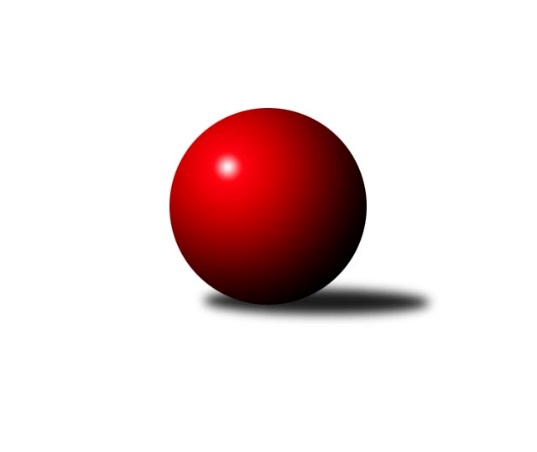 Č.3Ročník 2017/2018	30.9.2017Nejlepšího výkonu v tomto kole: 3355 dosáhlo družstvo: TJ Horní Benešov ˝A˝3. KLM C 2017/2018Výsledky 3. kolaSouhrnný přehled výsledků:TJ Tatran Litovel ˝A˝	- KK Zábřeh ˝B˝	7:1	3186:3049	16.0:8.0	30.9.TJ Sokol Machová ˝A˝	- HKK Olomouc ˝B˝	6:2	3133:2995	13.0:11.0	30.9.TJ Horní Benešov ˝A˝	- KK Šumperk˝A˝	5.5:2.5	3355:3213	12.5:11.5	30.9.SKK Ostrava ˝A˝	- TJ  Odry ˝A˝	1:7	2999:3030	9.0:15.0	30.9.TJ Zbrojovka Vsetín ˝A˝	- TJ Jiskra Rýmařov ˝A˝	6:2	3307:3190	16.0:8.0	30.9.TJ Sokol Bohumín ˝A˝	- KC Zlín	2:6	3072:3161	6.5:17.5	30.9.Tabulka družstev:	1.	TJ Tatran Litovel ˝A˝	3	3	0	0	21.0 : 3.0 	50.5 : 21.5 	 3256	6	2.	TJ Horní Benešov ˝A˝	3	3	0	0	17.5 : 6.5 	39.5 : 32.5 	 3314	6	3.	TJ Zbrojovka Vsetín ˝A˝	3	2	1	0	15.0 : 9.0 	41.5 : 30.5 	 3289	5	4.	KK Šumperk˝A˝	3	2	0	1	14.5 : 9.5 	41.5 : 30.5 	 3153	4	5.	KC Zlín	3	2	0	1	14.0 : 10.0 	44.5 : 27.5 	 3226	4	6.	KK Zábřeh ˝B˝	3	1	1	1	11.0 : 13.0 	34.0 : 38.0 	 3154	3	7.	TJ  Odry ˝A˝	3	1	0	2	12.0 : 12.0 	36.0 : 36.0 	 3129	2	8.	TJ Sokol Machová ˝A˝	3	1	0	2	10.0 : 14.0 	31.5 : 40.5 	 3018	2	9.	TJ Jiskra Rýmařov ˝A˝	3	1	0	2	9.0 : 15.0 	29.0 : 43.0 	 3252	2	10.	SKK Ostrava ˝A˝	3	1	0	2	7.0 : 17.0 	29.5 : 42.5 	 3051	2	11.	TJ Sokol Bohumín ˝A˝	3	0	0	3	7.0 : 17.0 	27.5 : 44.5 	 3155	0	12.	HKK Olomouc ˝B˝	3	0	0	3	6.0 : 18.0 	27.0 : 45.0 	 3055	0Podrobné výsledky kola:	 TJ Tatran Litovel ˝A˝	3186	7:1	3049	KK Zábřeh ˝B˝	Jakub Mokoš	112 	 142 	 140 	153	547 	 2:2 	 540 	 122	135 	 146	137	Miroslav Štěpán	Kamil Axman	130 	 154 	 142 	119	545 	 4:0 	 491 	 115	123 	 137	116	Martin Vitásek	František Baleka	127 	 133 	 131 	148	539 	 2:2 	 494 	 129	137 	 112	116	Václav Švub	Miroslav Sigmund	127 	 127 	 126 	131	511 	 3:1 	 481 	 130	122 	 103	126	Jiří Srovnal	Miroslav Talášek	118 	 140 	 119 	126	503 	 2:2 	 524 	 133	137 	 134	120	Jiří Michálek	David Čulík	142 	 135 	 131 	133	541 	 3:1 	 519 	 158	131 	 124	106	Jan Körnerrozhodčí: Nejlepší výkon utkání: 547 - Jakub Mokoš	 TJ Sokol Machová ˝A˝	3133	6:2	2995	HKK Olomouc ˝B˝	Roman Hrančík	109 	 137 	 115 	153	514 	 3:1 	 451 	 125	110 	 102	114	Radek Hejtman	Vlastimil Brázdil	128 	 122 	 146 	145	541 	 2:2 	 504 	 138	124 	 118	124	Břetislav Sobota	Bohuslav Husek	113 	 126 	 127 	128	494 	 1:3 	 517 	 136	128 	 138	115	Miroslav Dokoupil	Michal Laga	110 	 136 	 158 	149	553 	 3:1 	 528 	 137	134 	 127	130	Jiří Baslar	Jiří Michalík *1	109 	 114 	 125 	111	459 	 1:3 	 483 	 112	131 	 118	122	Radek Malíšek *2	Miroslav Míšek	128 	 148 	 155 	141	572 	 3:1 	 512 	 127	120 	 119	146	Josef Šrámekrozhodčí: střídání: *1 od 53. hodu Milan Dovrtěl, *2 od 31. hodu Dušan ŘíhaNejlepší výkon utkání: 572 - Miroslav Míšek	 TJ Horní Benešov ˝A˝	3355	5.5:2.5	3213	KK Šumperk˝A˝	Miroslav Petřek ml.	130 	 136 	 140 	181	587 	 3:1 	 512 	 125	139 	 126	122	Gustav Vojtek	Vladislav Pečinka	136 	 150 	 137 	133	556 	 0.5:3.5 	 582 	 140	162 	 137	143	Miroslav Smrčka	Vlastimil Skopalík	143 	 116 	 148 	133	540 	 2:2 	 540 	 142	118 	 136	144	Jaroslav Sedlář	Martin Bilíček *1	135 	 110 	 123 	128	496 	 0:4 	 542 	 139	114 	 136	153	Adam Běláška	Jiří Hendrych	168 	 135 	 154 	132	589 	 4:0 	 506 	 114	127 	 138	127	Marek Zapletal *2	Kamil Kubeša	155 	 163 	 148 	121	587 	 3:1 	 531 	 140	140 	 122	129	Petr Matějkarozhodčí: střídání: *1 od 61. hodu Petr Dankovič ml., *2 od 61. hodu Jaroslav VymazalNejlepší výkon utkání: 589 - Jiří Hendrych	 SKK Ostrava ˝A˝	2999	1:7	3030	TJ  Odry ˝A˝	Zdeněk Kuna	126 	 117 	 113 	129	485 	 1:3 	 507 	 144	129 	 126	108	Stanislav Ovšák	Miroslav Pytel	130 	 113 	 124 	132	499 	 1:3 	 513 	 132	127 	 138	116	Marek Frydrych	Jan Pavlosek	152 	 122 	 117 	129	520 	 3:1 	 437 	 102	98 	 130	107	Vojtěch Rozkopal *1	Jiří Trnka	127 	 123 	 132 	139	521 	 0:4 	 546 	 130	136 	 140	140	Petr Dvorský	Dominik Böhm	109 	 126 	 119 	122	476 	 2:2 	 511 	 148	120 	 125	118	Michal Pavič	Petr Holas	122 	 126 	 119 	131	498 	 2:2 	 516 	 114	121 	 136	145	Karel Chlevišťanrozhodčí: střídání: *1 od 22. hodu Jaroslav LušovskýNejlepší výkon utkání: 546 - Petr Dvorský	 TJ Zbrojovka Vsetín ˝A˝	3307	6:2	3190	TJ Jiskra Rýmařov ˝A˝	Tomáš Novosad *1	111 	 122 	 139 	109	481 	 1:3 	 541 	 138	159 	 125	119	Jaroslav Heblák	Ivan Říha	141 	 141 	 131 	147	560 	 2:2 	 547 	 148	145 	 124	130	Ladislav Stárek	Daniel Bělíček	131 	 121 	 144 	131	527 	 3:1 	 501 	 116	125 	 130	130	Jiří Zezulka st.	Zoltán Bagári	148 	 135 	 150 	150	583 	 4:0 	 491 	 131	99 	 142	119	Michal Davidík	Vlastimil Bělíček	158 	 146 	 153 	161	618 	 4:0 	 561 	 140	145 	 122	154	Jaroslav Tezzele	Tomáš Hambálek	120 	 135 	 135 	148	538 	 2:2 	 549 	 134	121 	 147	147	Milan Dědáčekrozhodčí: střídání: *1 od 61. hodu Martin DolákNejlepší výkon utkání: 618 - Vlastimil Bělíček	 TJ Sokol Bohumín ˝A˝	3072	2:6	3161	KC Zlín	Aleš Kohutek	119 	 138 	 125 	135	517 	 0:4 	 564 	 137	139 	 132	156	Lubomír Matějíček	Petr Kuttler	150 	 132 	 127 	133	542 	 2:2 	 506 	 109	125 	 132	140	Radim Abrahám *1	Karol Nitka	138 	 111 	 150 	114	513 	 0:4 	 568 	 149	134 	 153	132	Tomáš Polášek	René Světlík	139 	 111 	 129 	119	498 	 2:2 	 499 	 138	118 	 119	124	Bronislav Fojtík	Jan Zaškolný	122 	 114 	 130 	120	486 	 0.5:3.5 	 521 	 133	114 	 138	136	Miroslav Málek	Fridrich Péli	135 	 119 	 128 	134	516 	 2:2 	 503 	 144	132 	 118	109	Karel Ivanišrozhodčí: střídání: *1 od 61. hodu Jindřich KolaříkNejlepší výkon utkání: 568 - Tomáš PolášekPořadí jednotlivců:	jméno hráče	družstvo	celkem	plné	dorážka	chyby	poměr kuž.	Maximum	1.	Vlastimil Bělíček 	TJ Zbrojovka Vsetín ˝A˝	614.25	395.8	218.5	1.3	2/2	(621)	2.	Miroslav Petřek  ml.	TJ Horní Benešov ˝A˝	591.25	385.8	205.5	3.3	2/2	(598)	3.	Kamil Kubeša 	TJ Horní Benešov ˝A˝	570.00	372.5	197.5	1.5	2/2	(587)	4.	Jiří Čamek 	TJ Tatran Litovel ˝A˝	569.00	374.0	195.0	3.5	2/2	(573)	5.	Ladislav Stárek 	TJ Jiskra Rýmařov ˝A˝	566.33	379.0	187.3	2.3	3/3	(591)	6.	Miroslav Smrčka 	KK Šumperk˝A˝	560.67	372.3	188.3	3.7	3/3	(582)	7.	Jiří Hendrych 	TJ Horní Benešov ˝A˝	560.00	386.0	174.0	4.8	2/2	(589)	8.	Zoltán Bagári 	TJ Zbrojovka Vsetín ˝A˝	558.50	370.5	188.0	3.0	2/2	(583)	9.	Jaroslav Tezzele 	TJ Jiskra Rýmařov ˝A˝	557.00	356.7	200.3	3.7	3/3	(563)	10.	Tomáš Hambálek 	TJ Zbrojovka Vsetín ˝A˝	557.00	364.8	192.3	4.5	2/2	(590)	11.	Milan Dědáček 	TJ Jiskra Rýmařov ˝A˝	553.67	363.7	190.0	2.7	3/3	(560)	12.	Jiří Michálek 	KK Zábřeh ˝B˝	553.00	367.0	186.0	4.7	3/3	(604)	13.	Miroslav Dokoupil 	HKK Olomouc ˝B˝	549.33	374.7	174.7	4.3	3/3	(642)	14.	Miroslav Málek 	KC Zlín	549.00	361.0	188.0	2.5	2/3	(577)	15.	Jindřich Kolařík 	KC Zlín	549.00	371.5	177.5	5.5	2/3	(553)	16.	Fridrich Péli 	TJ Sokol Bohumín ˝A˝	548.00	373.8	174.3	4.0	2/2	(573)	17.	Ivan Říha 	TJ Zbrojovka Vsetín ˝A˝	547.75	372.5	175.3	3.5	2/2	(560)	18.	David Čulík 	TJ Tatran Litovel ˝A˝	546.25	369.5	176.8	4.3	2/2	(553)	19.	Marek Frydrych 	TJ  Odry ˝A˝	545.50	359.0	186.5	4.5	2/3	(578)	20.	Milan Šula 	KK Zábřeh ˝B˝	545.50	366.5	179.0	0.5	2/3	(559)	21.	Lubomír Matějíček 	KC Zlín	543.00	360.3	182.7	1.7	3/3	(564)	22.	Petr Kuttler 	TJ Sokol Bohumín ˝A˝	541.00	368.8	172.3	3.8	2/2	(551)	23.	Michal Pavič 	TJ  Odry ˝A˝	540.33	362.0	178.3	2.7	3/3	(571)	24.	Jiří Zezulka st. 	TJ Jiskra Rýmařov ˝A˝	539.67	359.0	180.7	3.3	3/3	(569)	25.	Martin Bilíček 	TJ Horní Benešov ˝A˝	539.50	371.5	168.0	6.0	2/2	(553)	26.	Jaroslav Sedlář 	KK Šumperk˝A˝	538.00	358.5	179.5	5.0	2/3	(540)	27.	Karel Ivaniš 	KC Zlín	537.00	355.0	182.0	2.0	3/3	(581)	28.	Miroslav Sigmund 	TJ Tatran Litovel ˝A˝	537.00	372.5	164.5	6.5	2/2	(563)	29.	Miroslav Míšek 	TJ Sokol Machová ˝A˝	535.00	351.0	184.0	2.8	2/2	(572)	30.	Petr Rak 	TJ Horní Benešov ˝A˝	533.50	367.5	166.0	8.0	2/2	(564)	31.	Miroslav Talášek 	TJ Tatran Litovel ˝A˝	533.25	359.8	173.5	5.3	2/2	(544)	32.	Jiří Fiala 	TJ Tatran Litovel ˝A˝	531.50	360.0	171.5	8.0	2/2	(544)	33.	Petr Holas 	SKK Ostrava ˝A˝	531.25	371.5	159.8	5.5	2/2	(549)	34.	Jaroslav Heblák 	TJ Jiskra Rýmařov ˝A˝	530.67	356.7	174.0	9.7	3/3	(562)	35.	Vlastimil Skopalík 	TJ Horní Benešov ˝A˝	529.00	365.3	163.8	10.5	2/2	(590)	36.	Jan Körner 	KK Zábřeh ˝B˝	528.67	356.0	172.7	3.3	3/3	(574)	37.	Karel Chlevišťan 	TJ  Odry ˝A˝	528.33	354.7	173.7	5.3	3/3	(562)	38.	Bronislav Fojtík 	KC Zlín	527.33	360.3	167.0	4.0	3/3	(546)	39.	Aleš Kohutek 	TJ Sokol Bohumín ˝A˝	526.50	366.5	160.0	7.0	2/2	(548)	40.	Vlastimil Brázdil 	TJ Sokol Machová ˝A˝	526.00	355.5	170.5	8.0	2/2	(541)	41.	Petr Dvorský 	TJ  Odry ˝A˝	525.67	365.7	160.0	5.3	3/3	(546)	42.	Kamil Axman 	TJ Tatran Litovel ˝A˝	525.50	351.5	174.0	2.8	2/2	(547)	43.	Jiří Trnka 	SKK Ostrava ˝A˝	525.25	368.3	157.0	5.0	2/2	(537)	44.	Jan Zaškolný 	TJ Sokol Bohumín ˝A˝	524.00	355.5	168.5	6.8	2/2	(537)	45.	Zdeněk Kuna 	SKK Ostrava ˝A˝	523.50	353.3	170.3	4.8	2/2	(544)	46.	Adam Běláška 	KK Šumperk˝A˝	523.33	359.7	163.7	7.0	3/3	(542)	47.	Dušan Říha 	HKK Olomouc ˝B˝	522.50	352.0	170.5	5.0	2/3	(569)	48.	Miroslav Štěpán 	KK Zábřeh ˝B˝	521.33	354.0	167.3	7.3	3/3	(540)	49.	Josef Šrámek 	HKK Olomouc ˝B˝	520.50	343.5	177.0	5.5	2/3	(529)	50.	Petr Matějka 	KK Šumperk˝A˝	519.33	353.7	165.7	8.0	3/3	(531)	51.	Václav Švub 	KK Zábřeh ˝B˝	514.67	350.3	164.3	4.7	3/3	(528)	52.	Daniel Bělíček 	TJ Zbrojovka Vsetín ˝A˝	514.50	351.5	163.0	7.0	2/2	(533)	53.	Martin Vitásek 	KK Zábřeh ˝B˝	512.00	361.0	151.0	8.0	3/3	(526)	54.	Marek Zapletal 	KK Šumperk˝A˝	511.50	360.5	151.0	9.0	2/3	(518)	55.	Stanislav Ovšák 	TJ  Odry ˝A˝	510.67	342.7	168.0	9.0	3/3	(548)	56.	René Světlík 	TJ Sokol Bohumín ˝A˝	510.00	348.8	161.3	8.3	2/2	(522)	57.	Michal Davidík 	TJ Jiskra Rýmařov ˝A˝	509.00	344.0	165.0	2.0	2/3	(527)	58.	Jiří Baslar 	HKK Olomouc ˝B˝	508.33	344.3	164.0	5.7	3/3	(528)	59.	Michal Laga 	TJ Sokol Machová ˝A˝	505.75	350.3	155.5	5.3	2/2	(553)	60.	Břetislav Sobota 	HKK Olomouc ˝B˝	505.67	359.0	146.7	6.0	3/3	(518)	61.	Karol Nitka 	TJ Sokol Bohumín ˝A˝	505.50	345.5	160.0	8.0	2/2	(521)	62.	Gustav Vojtek 	KK Šumperk˝A˝	504.67	347.0	157.7	4.7	3/3	(515)	63.	Roman Hrančík 	TJ Sokol Machová ˝A˝	501.25	339.8	161.5	6.5	2/2	(514)	64.	Miroslav Pytel 	SKK Ostrava ˝A˝	495.75	343.0	152.8	7.8	2/2	(499)	65.	Bohuslav Husek 	TJ Sokol Machová ˝A˝	494.00	343.5	150.5	10.5	2/2	(494)	66.	Jan Pavlosek 	SKK Ostrava ˝A˝	493.75	340.5	153.3	9.8	2/2	(520)	67.	Vladimír Korta 	SKK Ostrava ˝A˝	473.50	314.5	159.0	8.0	2/2	(501)	68.	Milan Dovrtěl 	TJ Sokol Machová ˝A˝	469.00	327.5	141.5	10.0	2/2	(471)	69.	Radek Hejtman 	HKK Olomouc ˝B˝	468.00	338.5	129.5	13.5	2/3	(485)		Vojtěch Rozkopal 	TJ  Odry ˝A˝	569.00	385.0	184.0	9.0	1/3	(569)		Tomáš Polášek 	KC Zlín	568.00	379.0	189.0	3.0	1/3	(568)		Jakub Mokoš 	TJ Tatran Litovel ˝A˝	558.50	366.0	192.5	3.5	1/2	(570)		Vladislav Pečinka 	TJ Horní Benešov ˝A˝	556.00	373.0	183.0	11.0	1/2	(556)		Radim Abrahám 	KC Zlín	549.00	368.0	181.0	2.0	1/3	(549)		Roman Janás 	KC Zlín	544.00	373.0	171.0	7.0	1/3	(544)		František Baleka 	TJ Tatran Litovel ˝A˝	539.00	350.0	189.0	3.0	1/2	(539)		Tomáš Novosad 	TJ Zbrojovka Vsetín ˝A˝	531.00	364.0	167.0	5.0	1/2	(531)		Jaroslav Vymazal 	KK Šumperk˝A˝	530.00	342.0	188.0	2.0	1/3	(530)		Petr Dvořáček 	TJ Zbrojovka Vsetín ˝A˝	522.00	373.0	149.0	8.0	1/2	(522)		Martin Dolák 	TJ Zbrojovka Vsetín ˝A˝	518.00	381.0	137.0	5.0	1/2	(518)		Jiří Michalík 	TJ Sokol Machová ˝A˝	513.00	344.0	169.0	4.0	1/2	(513)		Jiří Polášek 	TJ Jiskra Rýmařov ˝A˝	495.00	339.0	156.0	4.0	1/3	(495)		Jaroslav Lušovský 	TJ  Odry ˝A˝	494.00	337.0	157.0	13.0	1/3	(494)		Pavel Kubálek 	KC Zlín	494.00	362.0	132.0	10.0	1/3	(494)		Radek Malíšek 	HKK Olomouc ˝B˝	488.00	339.0	149.0	7.0	1/3	(488)		Jiří Fryštacký 	TJ Sokol Machová ˝A˝	482.00	337.0	145.0	10.0	1/2	(482)		Jiří Srovnal 	KK Zábřeh ˝B˝	481.00	341.0	140.0	14.0	1/3	(481)		Dominik Böhm 	SKK Ostrava ˝A˝	476.00	356.0	120.0	5.0	1/2	(476)Sportovně technické informace:Starty náhradníků:registrační číslo	jméno a příjmení 	datum startu 	družstvo	číslo startu21859	Martin Dolák	30.09.2017	TJ Zbrojovka Vsetín ˝A˝	2x13312	Michal Davidík	30.09.2017	TJ Jiskra Rýmařov ˝A˝	2x9496	Miroslav Sigmund	30.09.2017	TJ Tatran Litovel ˝A˝	2x10769	Jaroslav Vymazal	30.09.2017	KK Šumperk˝A˝	2x14603	Jiří Srovnal	30.09.2017	KK Zábřeh ˝B˝	1x23344	Petr Dankovič	30.09.2017	TJ Horní Benešov ˝A˝	1x
Hráči dopsaní na soupisku:registrační číslo	jméno a příjmení 	datum startu 	družstvo	Program dalšího kola:4. kolo14.10.2017	so	9:30	KK Šumperk˝A˝ - TJ Sokol Bohumín ˝A˝	14.10.2017	so	10:00	HKK Olomouc ˝B˝ - TJ Horní Benešov ˝A˝	14.10.2017	so	10:00	TJ Jiskra Rýmařov ˝A˝ - TJ Tatran Litovel ˝A˝	14.10.2017	so	12:00	TJ  Odry ˝A˝ - TJ Sokol Machová ˝A˝	14.10.2017	so	12:00	KK Zábřeh ˝B˝ - SKK Ostrava ˝A˝	14.10.2017	so	15:30	KC Zlín - TJ Zbrojovka Vsetín ˝A˝	Nejlepší šestka kola - absolutněNejlepší šestka kola - absolutněNejlepší šestka kola - absolutněNejlepší šestka kola - absolutněNejlepší šestka kola - dle průměru kuželenNejlepší šestka kola - dle průměru kuželenNejlepší šestka kola - dle průměru kuželenNejlepší šestka kola - dle průměru kuželenNejlepší šestka kola - dle průměru kuželenPočetJménoNázev týmuVýkonPočetJménoNázev týmuPrůměr (%)Výkon3xVlastimil BělíčekVsetín A6183xVlastimil BělíčekVsetín A115.096181xJiří HendrychHor.Beneš.A5891xTomáš PolášekZlín109.775682xMiroslav Petřek ml.Hor.Beneš.A5871xLubomír MatějíčekZlín1095641xKamil KubešaHor.Beneš.A5871xZoltán BagáriVsetín A108.575831xZoltán BagáriVsetín A5831xMiroslav MíšekMachová A1085722xMiroslav SmrčkaŠumperk˝A˝5821xPetr DvorskýTJ Odry107.61546